8. mája 2018 o 16,30 hod.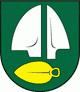 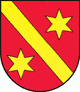 SILADICE – HORNÁ KRUPÁVážení športoví priatelia,dovoľte mi, aby som vás v mene výboru Telovýchovnej jednoty Družstevník Siladice pozval na majstrovský futbalový zápas MEVASPORT Oblastných majstrovstiev na domácom trávniku v jarnej časti ročníka 2017/2018.Privítame u nás hráčov, funkcionárov a fanúšikov futbalového mužstva TJ Družstevník Horná Krupá.V minulom kole naši futbalisti prehrali na domácom ihrisku s Cíferom 0:1. Mužstvo z Hornej Krupej  hralo v Majcichove a zvíťazili 4:1. V súčasnosti je domáce mužstvo na 7. mieste so ziskom 36 bodov, náš súper je na 1. mieste so ziskom 55 bodov.Dorastenci odohrajú svoj zápas 12. mája 2018 o 16,30 hod. na domácom trávniku s TJ FC Kátlovce a žiaci zohrajú svoje stretnutie 13. mája 2018 o 14,00 hod. na súperovom trávniku s OŠK Dolná Krupá.Naši muži nastúpia pravdepodobne v tejto zostave :Dúcky, Trnovec, Gábor, Rau, Horváth, Sekereš O., Mesároš, Beránek M., Maťaš, Ertl , Lauko. Na striedanie sú pripravení Fančovič ,Varga, Jakubec, Lančarič F., Kupec, Sekereš J., Fančo S. a Lančarič Ľ. Tréner mužstva je Daniel Rau. Zápas povedie ako hlavný rozhodca pán Tóth MilošNa čiarach mu asistujú pán Špaček Marián a pán Balón StanislavPrajeme vám príjemný športový zážitok v duchu fair play.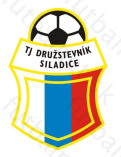 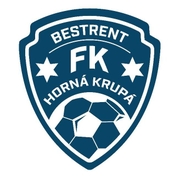 Tabuľka VI. liga-MEVA SPORT-ObFZ TT1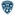 TJ Družstevník Horná Krupá23174259:6552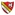 TJ Družstevník Zvončín23164360:31523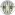 TJ Družstevník Špačince23145469:37474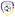 TJ Družstevník Voderady24127549:39435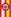 OŠK Zavar24133867:44426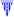 OFK Majcichov24107746:41377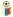 TJ Družstevník Siladice23113967:51368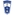 TJ Slovan Červeník2386964:50309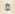 OFK - Drahovce23831238:482710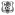 MTK Leopoldov23831232:642711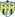 FK Krakovany24751240:502612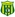 ŠK Slávia Zeleneč23821334:482613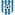 ŠK Cífer 192923731335:572414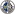 OŠK Dolná Krupá22651142:532315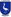 TJ Družstevník Dechtice24521737:761716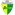 OŠK Križovany nad Dudváhom23341625:6913